Информационное письмо 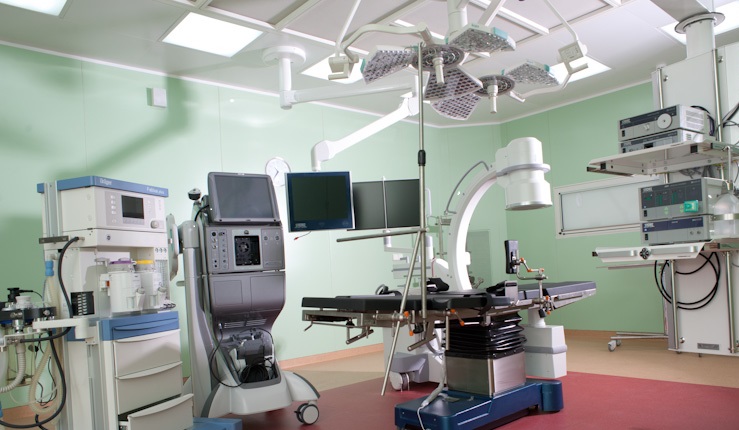 Региональная общественная организация анестезиологов-реаниматологов Республики Башкортостан   		сообщает, что 21.10.2017 состоится конференция Сердечная недостаточность. Проблемы, современные возможности и перспективы.Место проведения г. Уфа, ул. Достоевского д.132ГБУЗ Республиканская клиническая больница Конференц-зал ДК «Медик»Организаторы конференции:Общество анестезиологов-реаниматологов Республики Башкортостан Председатель общества анестезиологов и реаниматологов» РБ Кучукова Гузель Узбековна Конференц-зал ДК «Медик»09.00. - 09.40.  Регистрация участников конференции09.45. – 10.00. Приветственное слово к участникам конференции 10.00- 13.30. (модераторы Кучукова Г.У., проф. Щеголев А.В., проф Мазурок В.А., проф. Богданов Р.Р.) Алексей Валерианович ЩёголевНачальник кафедры анестезиологии и реаниматологии Военно-медицинской академии им. С.М.Кирова — главный анестезиолог-реаниматолог Министерства обороны Российской Федерации ,  полковник медицинской службы, д.м.н.. профессорВадим Альбертович МазурокФГБУ "СЗФМИЦ им. В.А. Алмазова" Минздрава России. Зам. главного врача по анестезиологии и реаниматологии, заведующий кафедрой анестезиологии и реаниматологии, д.м.н.,профессор. Ирина Александровна ГусеваСтаршая медицинская сестра отделения анестезиологии и реанимации ФГБУЗ «Клиническая больница №122 им. Л.Г.Соколова» ФМБА России, преподаватель ФГБО Учреждение дополнительного профессионального образования «Санкт-Петербургский центр последипломного образования работников со средним медицинским и фармацевтическим образованием ФМБА России»контакт. тел-ны: Кучукова Гузель Узбековна 8-9273050315 E-mail:      g.u.kuchukova@mail.ru                             Богданов Ринат Радикович   8- 9053571702                  rinat_bogdanov@mail.ru                             Миронов Петр Иванович       8-9177735811                   mironovpi@mail.ru10.15 - 10.45Принципы кондиционирования доноровСкопец Александр Алексеевич (Краснодар)10.45 – 11.05Кардиоанестезиологическая служба в ГБУЗ РКЦ г. УфаГирфанов Денис Венерович (Уфа)11.05 – 11.25 Синдром низкого сердечного выброса. Гемодинамическая поддержка.Дударева Наталья Анатольевна (Уфа)11.25 – 11.55Анестезиологическое обеспечение ортотопической трасплантации сердцаСкопец Александр Алексеевич (Краснодар)11.55 – 12.20 Интраоперационный мониторинг искусственного кровообращенияХабибуллин Ильдар Маратович (Уфа)